Additional file 1Additional file 1: Figure S1. The study site is located in the Municipality of Tauramena, Casanare (Colombia), which is characterized by savannas and gallery forests adjacent to water bodies. In this region oil palm plantations have mainly substituted savannas that previously were used for cattle and agriculture activities. The study site is adjacent to the Cusiana River and has an area of 25 ha. Here we collected triatomines in an Attalea butyracea forest (2 ha) and an oil palm plantation (11 ha). Black dots in the figure represent baited live traps locations in both habitats.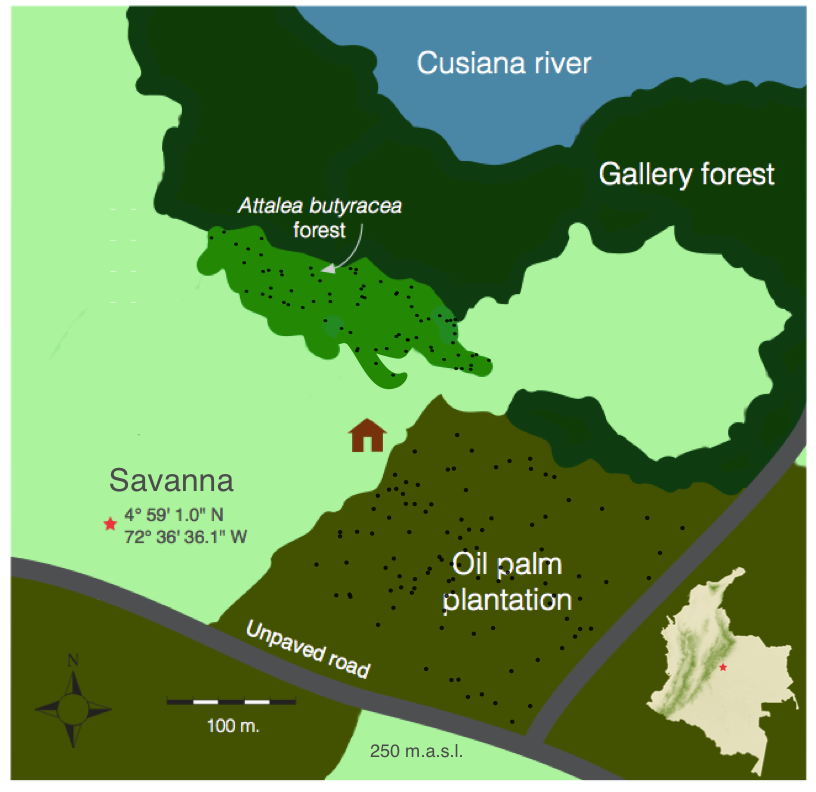 Additional file 1: Table S1.  Data from mammal species found in vector blood meals, which was used for the statistical analyses. Body size was estimated by the calculation of skin surface area, using the allometric scaling relationship between body mass M and skin surface A given by the expression A α M2/3. Host body mass data was taken from (Myers et al., 2017; Parr et al., 2014).BibliographyAdler, G.H., 1995. Fruit and Seed Exploitation by Central American Spiny Rats, Proechimys semispinosus. Stud. Neotrop. Fauna Environ. 30, 237–244. https://doi.org/10.1080/01650529509360962Emmons, L., 1990. Neotropical Rainforest Mammals. A field guide. Chicago and London: The University of Chicago Press.Francisco, J., Bisbal, E., 1986. Food habits of some neotropical carnivores in Venezuela (Mammalia, Carnivora). Mammalia 50, 329–340. https://doi.org/10.1515/mamm.1986.50.3.329Kalko, E.K.V., Handley, C.O., Handley, D., 1996. Organization, Diversity, and Long-Term Dynamics of a Neotropical Bat Community, in: Long-Term Studies of Vertebrate Communities. pp. 503–553. https://doi.org/10.1016/B978-012178075-3/50017-9Morrison, D.W., 1980. Foraging and Day-Roosting Dynamics of Canopy Fruit Bats in Panama. J. Mammal. 61, 20–29. https://doi.org/10.2307/1379953Myers, P., Espinosa, C., Parr, T., Jones, G., Hammond, S., Dewey, T., 2017. The Animal Diversity Web (online). Univ. Michigan. URL http://animaldiversity.orgParr, C.S., Wilson, N., Leary, P., Schulz, K., Lans, K., Walley, L., Hammock, J., Goddard, A., Rice, J., Studer, M., Holmes, J., Corrigan, Jr., R., 2014. The Encyclopedia of Life v2: Providing Global Access to Knowledge About Life on Earth. Biodivers. Data J. 2, e1079. https://doi.org/10.3897/BDJ.2.e1079Roberts, M., Brand, S., Maliniak, E., 1985. The Biology of Captive Prehensile-Tailed Porcupines , Coendou prehensilis. Am. Soc. Mammal. 66, 476–482. https://doi.org/10.2307/1380922Utrera, A., Duno, G., Ellis, B.A., Salas, R.A., de Manzione, N., Fulhorst, C.F., Tesh, R.B., Mills, J.N., 2000. Small mammals in agriculturalareas of the western llanos of Venezuela: community structure, habitat associations, and relative densities. J. Mammal. https://doi.org/10.1644/OrderSpeciesDietGroupMass (grams)Body sizeReferencesArtiodactylaBos taurusDomestic347,0004938ArtiodactylaSus scrofaDomestic150,0002823CarnivoraCanis lupus familiarisDomestic16,800656CarnivoraProcyon spOmnivoreGeneralist1,160110(Francisco and Bisbal, 1986)ChiropteraArtibeus spHerbivoreSpecialist6616(Morrison, 1980)ChiropteraMyotis spInsectivorousSpecialist125(Kalko et al., 1996)MarsupialiaDidelphis spOmnivoreGeneralist1,530133(Emmons, 1990)PrimataCebus spFrugivoreSpecialist2,200169(Emmons, 1990)RodentiaCoendou spHerbivoreSpecialist3,280221(Roberts et al., 1985)RodentiaMus musculusOmnivoreGeneralist238(Emmons, 1990)RodentiaOligoryzomys fulvescensOmnivoreGeneralist156(Emmons, 1990; Utrera et al., 2000)RodentiaProechimys spFrugivorous/granivorousSpecialist238(Adler, 1995)RodentiaZygodontomys brevicaudaOmnivoreGeneralist228(Emmons, 1990; Utrera et al., 2000)XenarthraTamandua spAntsSpecialist3,500231(Emmons, 1990)